«Утверждаю»Директор средней школы №1_____________Г.А ПоздышеваПЛАН работы на пришкольном учебно-опытном участкена 2017-2018 уч.год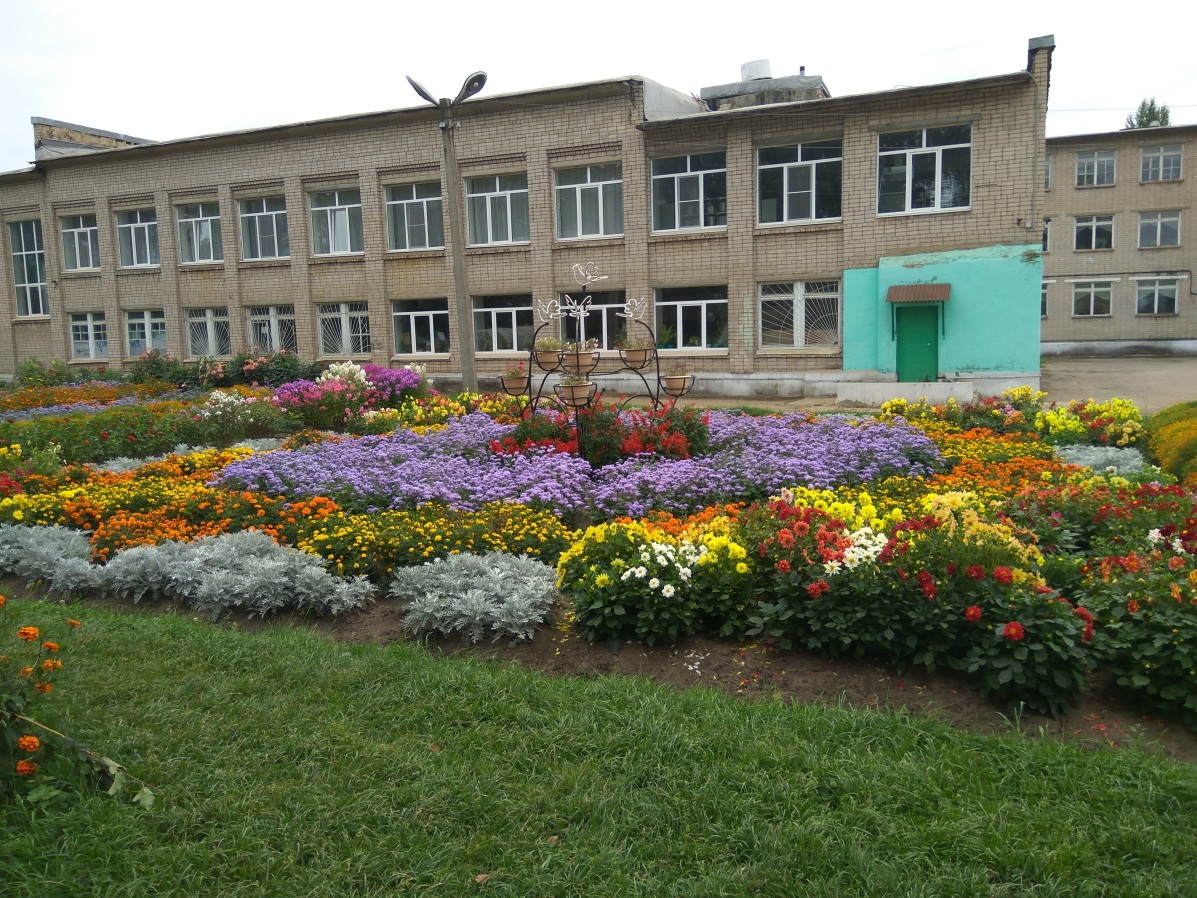 Заведующий учебно-опытным участком Зубеева О.В                                  Положение об учебно-опытном участкеМуниципального общеобразовательного учреждения «Средняя школа №1»1. Назначение учебно-опытного участка1.1.  Учебно-опытный участок создан в Муниципальном общеобразовательном учреждении «Средняя школа №1»  для проведения в 1–11 классах уроков по технологии и  биологии; организации общественно – полезного, производительного труда; опытнической и природоохранительной работы; экологического воспитания, профориентации, социализации детей.1.2. На школьном УОУ организуется работа в соответствии с требованиями учебных программ.2. Структура УОУ2.1. На учебно-опытном участке школы организованы   отделы: овощных и плодово-ягодных культур, цветочно-декоративный, коллекционный, отдел начальных классов, дендрологический, лекарственных растений. Площадь участка определяется руководством школы с учетом местных условий и количества обучающихся, привлекаемых к работе.2.2.  В отделе овощных культур (в производственном отделе) выращиваются в системе севооборотов важнейшие культуры данной зоны – овощи для школьной столовой. 2.3.  Отдел плодово-ягодных культур состоит из  ягодника.2.4.  В цветочно-декоративном отделе выращиваются однолетние, двулетние и многолетние цветочно-декоративные растения.2.5.  В коллекционном отделе возделываются типичные представители основных сельскохозяйственных и систематических групп растений, новые для данной местности культуры.2.6.  В отделе лекарственных трав выращиваются дикорастущие растения, применяемые в официальной и народной медицине.2.7.  В подсобном помещении хранятся сельскохозяйственный инвентарь, аптечка с необходимыми для оказания первой помощи медикаментами и перевязочными материалами. В непосредственной близости от подсобного помещения устанавливается противопожарный инвентарь. Удобрения хранятся в специальной таре с четкими надписями названий.    2.8.  Учебно-опытный участок обеспечивается сельскохозяйственным инвентарем в соответствии с образовательными программами, планами и объемами работ. Вокруг участка создана естественная (из зеленых насаждений) и искусственная изгородь. Участок обеспечивается водой для полива растений.2.9. Сельскохозяйственная продукция, выращенная на учебно-опытном участке, используется для организации и  удешевления  питания в школьной столовой.3.Руководство УОУ. Планирование работы на участке3.1.Директор школы организует педагогическое руководство в течение всего года: материальное обеспечение работ на УОУ, привлечение шефствующих предприятий, родителей для оказания помощи в благоустройстве и выполнении работ на УОУ.3.2.Заместитель директора по АХЧ отвечает за своевременное обеспечение инструментами и оборудованием, посевным и посадочным материалом, водой для полива растений, организует охрану УОУ.3.3.Для непосредственного руководства школьным УОУ директор назначает заведующего участком из числа преподавателей биологии. Заведующим УОУ может быть назначено лицо, не являющееся педагогом, а имеющее соответствующее образование и опыт работы с детьми.3.4.Преподаватель биологии, заведующий УОУ, может быть освобожден по его желанию от обязанностей классного руководителя.3.5.Заведующий УОУ несет непосредственную ответственность за состояние участка, организацию работ учащихся, обеспечивает соблюдение  санитарно-гигиенических норм, правил охраны труда и техники безопасности, принимает меры по обеспечению участка посевным и посадочным материалом.3.6.По окончании работ на УОУ заведующий составляет отчет об итогах работы на участке.3.7.Заведующий УОУ разрабатывает учебно-производственный план участка. План работы на УОУ рассматривается на педсовете и утверждается директором школы.3.8.Работа учащихся на УОУ проводится под руководством учителей биологии, обслуживающего труда, с привлечением классных  руководителей, учителей начального звена, руководителей кружков. Педагогические работники, привлекаемые к руководству работой учащихся на УОУ обучают их правильным приемам работы, обеспечивают школьников правилами безопасности труда и санитарно-гигиенического режима.3.9.Общее соблюдение за сохранностью участка, выдачу инструмента, уборку их после работы осуществляет заместитель директора по хозяйственной части.3.10.Планом работы на УОУ определяются:учебно-воспитательные задачи работы на участке;размер участка, краткая характеристика почвы, наличие изгороди, возможность орошения;основные разделы участка, обеспечивающие учебную и внеклассную работу учащихся, севообороты и систему обработки. Удобрения, обеспечивающие повышение плодородия почвы и выращивание высоких урожаев;инструктивно-практические работы, которые будут выполнены учащимися в соответствии с учебной программой по биологическим дисциплинам и сельскохозяйственному труду;опытническая работа по отделам, тематика опытнической и исследовательской работы;потребность в сельхозинвентаре и оборудовании, в посевном и посадочном материале, удобрениях, ядохимикатах;график работы школьников;обеспечение руководства педагогическими кадрами в осенне-летний период работы;использование материалов опытно-практической работы и продукции, выращенной на УОУ, для оборудования кабинетов, для питания учащихся в школьной столовой, для хозрасчетной деятельности.4.Организация работы учащихся на УОУ4.1.Практические работы и опыты, указанные в программе по биологическим дисциплинам обязательные для всех учащихся проводятся на УОУ по расписанию, утвержденному директором школы.4.2.Работа на участке в летний период организуется по графику, утвержденному директором школы (по согласованию с родителями учащихся).5.Подведение итогов работы школьного УОУ5.1.Ежегодно осенью после окончания уборки урожая подводятся итоги работы на УОУ, после чего рекомендуется организация выставки выращенной на УОУ продукции; оформление материалов наблюдений опытов; выпуск газеты (информационных листков), рассказывающих о работе учащихся на УОУ. 5.2.Лучшие экспонаты направляются на районные выставки, оформляются в качестве учебно-наглядных пособий для кабинета биологии.Муниципальное общеобразовательное учреждение «Средняя школа №1» -это не только образовательное учреждение, но и дом для большинства воспитанников, а также на сегодняшний день излюбленное место отдыха многих жителей нашего города. Именно на территории школы учащиеся проводят большую часть своего времени, поэтому необходимость создания уютной, комфортной, яркой обстановки побудила коллектив превратить территорию школы в цветущий оазис, где ребенок мог бы отдохнуть, отвлечься, а жители города, сидя в тени деревьев, насладиться ароматом благоухающих цветов.Кроме того, это широкое поле деятельности для формирования трудовых навыков у учащихся. Хотелось, чтобы на территории нашего образовательного учреждения появилось и что- то оригинальное, чего нет в других школах и даже в городе. Так родилась идея создания элементов деревянного зодчества.Девиз нашей работы: "Цветы это образ жизни".Использование территории в процессе образовательной деятельности организацииТерритория школы предназначена обеспечить учебно-воспитательный процесс по учебным дисциплинам школьной программы. На прилегающей к школе территории , предусмотрены учебные занятия по окружающему миру, биологии, географии, технологии,  а так же занятия по физической культуре.Пришкольный участок максимально используется во время прогулок и игр обучающихся, для проведения кружковых занятий, спортивных секций, праздников и различных школьных мероприятия, а также  для организации на базе школы лагеря дневного пребывания детей. На прилегающей к школе территории выделены следующие зоны:1.Учебно-опытный участок: проводятся уроки-практикумы по технологии, биологии, окружающему миру,  организовано прохождение учащимися летней трудовой практики, работа в школьной теплице.2.Спортивная зона: оборудовано поле для игры в футбол с воротами. Есть пространство для метания гранат, дорожки для бега на разные дистанции, имеется гимнастическая площадка с турниками и полосой препятствий3.Хозяйственная зона: включает в себя помещение для хранения сельскохозяйственного инвентаря и зону для парковки школьного автобуса4.Зеленая зона: самая парадная часть школьного участка. На клумбах высажены однолетние и многолетние цветы, регулярно проводится их уборка и благоустройство. Большая роль принадлежит газонам и цветникам с малыми изящными декоративными формами. По всему периметру имеется внешнее освещение5.Зона отдыха: проводятся прогулки ГПД, именно здесь развешиваются кормушки и скворечники для птиц, что способствует экологическому воспитанию учащихся. Имеются скамейки, декоративные элементы. Эта зона пользуется успехом в любое время года и  всегда содержится в чистоте и порядке.6.Зона парадная: на территории школы имеется памятник учителям и учащимся школы, погибшим в годы Великой Отечественной войны, именно здесь проводятся школьные линейки, открытие школьных мероприятий и праздники.7.Зона для изучения правил дорожного движения(транспортная зона): асфальтированная площадка и дорожкиЭстетическое восприятие территории: композиционные приемы, инертные материалы и элементы озеленения, реализующие творческие идеиЦветы-очень сильное декоративное и композиционное средство. Каждый год мы украшаем родную школу цветами, т.к считаем, что всегда очень важно произвести хорошее впечатление о школе  и создать прекрасное настроение у каждого человека, входящего в наш школьный дом .Зимой мы рассчитываем количество растений, которые необходимы для посадки, выращиваем рассаду и производим её высадку согласно рисунку и цветовой схеме. Мы проектируем цветники таким образом, чтобы обеспечить необычайное по своему великолепию  цветение нашего сада. Каждый год цветники имеют различные размеры, формы, композиционные решения, сочетания декоративных растений. Учитываются их особенности – высота и диаметр куста, сроки цветения, совместимость с другими видами, экологические параметры (переносимость света и тени) и многие другие аспекты. Красота мимолетна, большинство цветников через месяц выглядят уже совершенно иначе. Однако наши насаждения хорошо спланированы и привлекательны на протяжении всего года и являются в полном смысле слова произведениями искусства. Мы любуемся однолетними и многолетними флоксами, агератумом, петунией, цинерарирей, бархатцами, циннией, однолетними георгинами различной цветовой окраски, турецкой гвоздикой, ибирисом, золотарником, хризантемами, гортензией. Озеленение пришкольной территории вносит эстетический аспект в экологическое воспитание школьников: радует глаз разнообразием форм, сочетанием цветов и оттенков.Перед зданием школы  с обеих ее сторон находится парадный цветник, визитная карточка и "лицо" школы. Здесь клумбы оригинально сформированы по колеру с использование кирпичной крошки и песка.Посажены цветы в красочные вазоны.На территории школы у памятника с ранней весны и до поздней осени цветут цветы. Весной это мускари, а летом пионы, тюльпаны, распускаются тонколистные бархатцы, ярко -красная сальвия и нежно - голубой агератум.Заслуживает внимания клумба «Солнышко», в центре которой расположена декоративная жар- птица с цветущей петунией, а лучики составляют яркие однолетники: бархатцы, агератум, флоксы, петуния. Окружает клумбу цветочная полоса бархатцев. Рядом с теплицей находится одна из самых красивых наших клумб, выстланная словно ситцем ярко- красной сальвией, желтыми бархатцами, нежно-голубым агератумом, ярким колеусом.Простой и в то же время оригинальной получилась клумба из бархатцев, посаженных ярусами. Желтый и оранжевый цвета-это гармоничное сочетание, яркие краски, что непременно добавляет настроение не только педагогам и учащимся, но и всем приходящим к нам гостям.Привлекает внимание на пришкольном участке "Деревянное зодчество", под этим названием скрывается конь, колодец, деревянная мельница и плетень, на которой "хозяйка" повесила чугунки и крынки. Так же нам удалось воплотить еще одну идею под названием и "И даже телега цветет!"Это деревянная конструкция, увитая цветами. Рядом нас встречает арка и декоративный мостик, под которым протекает ручеек из голубого агератума. Цветник получился очень ярким :декоративные подсолнухи, пышные бархатцы, яркая сальвия. Настроение сразу улучшается, глядя на эту красоту.Кроме клумб на широких полянах из ярких цветов мы формируем целые цветущие массивы, например, из георгинов, бархатцев, цинний, астр.Нашли свое место в благоустройстве нашего участка скамейки, арки, вазоны, урны.Территория школы -одно из красивейших мест города. Образовательное учреждение,расположенное по соседству с жилыми домами, стало образцом ландшафтного озеленения и декоративно-художественного оформления территории и доставляет эстетическое удовольствие всем жителям микрорайона.Цели и задачи  работы на пришкольном участке:Совершенствование знаний учащихся по биологии, экологии, географии; Привлечение учащихся к учебно-исследовательской  и  опытнической  работе;Формирование интеллектуальных и практических умений,  связанных с проведением наблюдений и опытов, с оценкой состояния окружающей среды на территории школы, с проектированием мер по благоустройству школьной территории;Ознакомление  детей  с  новыми  технологиями  в  области  сельского  хозяйства,современными  подходами  и  методами  исследовательской  и  природоохранной  работы.Формирование ответственного отношения учащихся к труду, к окружающей среде, к  деятельности по ее сохранению и улучшению.  Развитие интереса школьников к профессиям, связанным с выращиванием растений, уходом за растениями. Изготовление  наглядных  пособий  к  школьному  курсу  биологии. Проведение  экскурсий  в  природу.  План развития участка в 2017-2018 годуСоздание живой изгороди из дикого винограда (продолжить)Проведение конкурса по благоустройству пришкольной территорииРасширение дендрологического отдела Посадка новых многолетниковУкрашение школьного двора новыми малыми архитектурными формамиОрганизация опытной работы на участкеПерспективный план развитияРазбить новые клумбыФитодизайн  клумб (рабатки, миксбордеры), использование приемов вертикального озеленения (создание «зеленой стены»)Закладка новых опытовСоздать  искусственный водоемПлан благоустройства и озеленения пришкольной территории План работы пришкольного учебно-опытного участкаОтделы  учебно-опытного участкаТематический план опытнической работыАнализ Муниципальное общеобразовательное учреждение «Средняя школа №1» о работе по озеленению территории образовательной организации в 2016-2017 годуУтверждаю                                                                                  «___»_________200__г.Директор школы______________   Г. А ПоздышеваИнструкция по охране труда при работена учебно-опытном участкеОбщие требования безопасности
1.1. К работе на учебно-опытном участке допускаются учащиеся с 5-го класса, прошедшие инструктаж по охране труда, медицинский осмотр и не имеющие противопоказаний по состоянию здоровья.
1.2. Учащиеся при работе на учебно-опытном участке должны соблюдать правила поведения, установленные режимы труда и отдыха.
1.3. При работе на учебно-опытном участке возможно воздействие на учащихся следующих опасных и вредных производственных факторов:переноска тяжестей сверх допустимой нормы;травмы при небрежном обращении с сельскохозяйственным инвентарем;травмирование рук при очистке почвы от посторонних предметов и при прополке делянок без использования перчаток;заражение желудочно-кишечными болезнями при употреблении немытых овощей, ягод и фруктов.
1.4. При работе учащихся на учебно-опытном участке обязательно наличие аптечки с набором необходимых медикаментов и перевязочных средств.
1.5. О каждом несчастном случае пострадавший или очевидец несчастного случая обязан немедленно сообщить руководителю работ, который сообщает администрации учреждения. При неисправности сельскохозяйственного инвентаря прекратить работу и сообщить об этом руководителю работ.
1.6. В процессе работы учащиеся должны соблюдать порядок выполнения работ, правильно применять рабочий инвентарь, соблюдать правила личной гигиены.
Учащиеся, допустившие невыполнение или нарушение инструкции по охране труда, привлекаются к ответственности, и со всеми учащимися проводится внеплановый инструктаж по охране труда.Требования безопасности перед началом работы
2.1. Надеть одежду и обувь, соответствующую конкретным погодным условиям и не затрудняющую движений. В жаркие солнечные дни надеть светлый головной убор. При работе по прополке делянок надеть перчатки.
2.2. Проверить исправность и заточку сельскохозяйственного инвентаря.
2.3. Убедиться в наличии и укомплектованности медицинской аптечки.Требования безопасности во время работы
3.1. Соблюдать осторожность при работе с использованием сельскохозяйственного инвентаря, переносить его только в вертикальном положении заостренной частью вниз, не передавать его друг другу броском, класть на землю заостренной частью вверх, не направлять заостренной частью на себя и на своих товарищей.
3.2. Не использовать сельскохозяйственный инвентарь, предназначенный для работы взрослым. Масса любого рабочего инструмента, используемого учащимися до 10 лет, не должна превышать 400-600 гр. Ручки рабочего инвентаря должны быть округлыми, гладкими, без заусенцев и трещин, прочно насаженными, немного короче и на 2- в диаметре меньше, чем для взрослых.
3.3. При переноске земли, воды, удобрений и пр. не превышать предельно допустимую норму переноски тяжестей для учащихся:
3.4. Для предотвращения быстрого переутомления необходимо чередовать виды работ, а также после каждых 20-30 мин. Работы делать перерыв на 10 мин. Для активного отдыха.
3.5. Общая продолжительность ежедневной работы учащихся в период каникул не должна превышать: для учащихся 1-4 классов – 2 часов, учащихся 5-7 классов – 3 часов, для учащихся 8-9 классов – 4 часов, учащихся 10 классов – 6 часов. В свободное от учебы время в течение учебного года продолжительность ежедневной работы учащихся уменьшается в 2 раза.
3.6. Очистку почвы от посторонних предметов (камней, осколков стекол, кусков металла и пр.) производить только с помощью лопат, граблей и другого инвентаря, не собирать их незащищенными руками.
3.7. При прополке делянок во избежание порезов рук работать только в перчатках.
3.8. Во избежание заражения желудочно-кишечными болезнями не употреблять немытые корнеплоды, овощи, фрукты и ягоды, Запрещается какая-либо работа учащихся с ядохимикатами, инсектицидами и гербицидами.Требования безопасности в аварийных ситуациях
4.1. При выходе из строя сельскохозяйственного инвентаря или его затуплении прекратить работу и сообщить об этом руководителю работ.
4.2. При получении травмы сообщить об этом руководителю работ, которому оказать первую помощь пострадавшему, сообщить администрации учреждения, при необходимости отправить пострадавшего в ближайшее лечебное учреждение.
       5. Требования безопасности по окончании работы
5.1. Очистить и сдать на хранение сельскохозяйственный инвентарь.
5.2. Тщательно вымыть руки с мылом и принять душ.Утверждаю                                                                                  «___»_________200__г.Директор школы______________   Г. А ПоздышеваПамятка по технике безопасности для учащихся во время работы на школьном учебно-опытном участке1. Приходи на работу на школьном участке в рабочей одежде, обуви и обязательно в головном уборе.2. Переноси заостренные сельскохозяйственные орудия (лопаты, грабли, вилы) в вертикальном положении так, чтобы их рабочая часть была направлена вниз: это предохранит твоих товарищей от травмы.3. Вскапывая почву лопатой, работай попеременно  то с правой, то с левой ноги (по 5 минут). Это предупредит искривление позвоночника.4. При переноске земли соблюдай нормы, указанные учителем.5. При переноске тяжестей равномерно нагружай обе руки.6. Соблюдай указанный учителем ритм работы. 7. Во избежание переутомления делай в работе десятиминутные перерывы  через каждые 20 или 30 минут по указанию учителя.8. Работая лопатой, следи за тем, чтобы она не ранила твои ноги. Не перегружай лопату землей; нагружай ее не более  чем на 1/3 штыка. Во время работы граблями, вилами не направляй их рабочую часть на окружающих.9. При прополке работай обязательно в перчатках.10. Не опрыскивай  и  не опыливай растения ядохимикатами. Если это будет необходимо, такую работу выполняют взрослые. После обработки участка ядохимикатами не заходи туда 5 суток.11. Не ешь немытые корнеплоды, овощи, ягоды.12. По окончании работы на участке очисти инвентарь, сдай его, сними рабочую одежду и тщательно вымой руки с мылом.13. В случае какой – либо травмы сейчас же обратись к учителю; он окажет тебе помощь.Утверждаю                                                                                  «___»_________200__г.Директор школы______________   Г. А ПоздышеваПравила по технике безопасности при работе на школьном учебно-опытном участкеНа школьном учебно-опытном участке категорически запрещается посадка колючих кустарников и ядовитых растений.На школьном учебно-опытном участке ученики работают в халатах и перчатках.При переноске заостренных орудий (лопат, грабель, вил) с места хранения на учебно-опытный участок учащиеся должны держать их вертикально, рабочей частью вниз, во избежание нанесения травм другим ученикам.Сельскохозяйственные орудия должны соответствовать возрасту и росту учащихся. Рабочая часть лопат должна быть небольшой, ручки их следует делать легкими; длина ручек лопат должна быть различной с учетом роста учащихся разных возрастных групп.Применять на школьном учебно-опытном участке лейки небольших размеров вместимостью до .Продолжительность работы учащихся на школьном учебно-опытном участке устанавливается в соответствии с их возрастом. Во время каждого занятия необходимо разнообразить виды деятельности учащихся, переключая звенья с одних видов работы на другие.Перед началом каждого занятия учитель проводит инструктаж учащихся с обязательным показом приемов работы, позволяющих обеспечить правильную позу во время трудового процесса, оптимальные ритм и нагрузку в работе мышц, а также предупреждающих возможный травматизм.Очистка почвы от засоряющих ее посторонних предметов (камней, осколков стекла, обломков металла и т. Д.) проводится с помощью лопат, грабель, мотыг. Проводить такие работы руками запрещается.В каждом конкретном случае учитель, руководящий работой школьников на участке, обязан инструктировать детей, как пользоваться сельскохозяйственными орудиями, чтобы не нанести повреждений ни себе, ни окружающим.Учащимся, работающим на школьном участке, категорически запрещается какая-либо работа с ядохимикатами, инсектицидами и гербицидами. В случае крайней необходимости опрыскивание или опыливание растений проводится взрослыми (учителями, лаборантами, техническим персоналом) в отсутствии детей, которые затем в течение 5 суток на участок не допускаются.Во время работы на школьном учебно-опытном участке нельзя разрешать учащимся проводить прополку руками. Для этого используются мотыги, рыхлители. Учащиеся при выполнении таких работ во избежание загрязнения рук землей обязательно должны защищать их перчатками или рукавицами.Численность учеников, работающих одновременно на учебно-опытном участке, не должна превышать 6 человек (половины класса). В течение всего времени занятий на школьном учебно-опытном участке учитель, руководящий этой работой, должен присутствовать на таких занятиях и обеспечить наблюдение за выполнением учащимися правил техники безопасности.Утверждаю                                                                                  «___»_________200__г.Директор школы______________   Г. А ПоздышеваИнструкция по правилам безопасности для учащихся на пришкольном участкеI. Общие требования безопасностиСоблюдение данной инструкции обязательно для всех работающих на участке учащихся.1. Работать на учебном участке в халатах или перчатках2. Пользоваться соответствующими возрасту сельскохозяйственными орудиями3. Не переносить тяжести с помощью носилок, вёдер до достижения 15 лет.4. Пользоваться лейками вместимостью не более 4-х литров5. Учащиеся, в возрасте 11-12 лет работают на участке 2 часа, через каждые 20 минут работы 10 минутный перерыв, 13-14 лет работают 3-4 часа с 10 минутными перерывами через каждые 30 минут.6. Нельзя работать с ядохимикатами, инсектицидами и гербицидами.7. Все работы выполнять после указания педагога, руководителя трудовой практики.8. Не производить прополку руками, только рыхлителями, мотыгами и в перчатках.9. Травмоопасность на учебном участке: - солнечный удар - порезы и ушибы при работе с инвентарём - отравление ядохимикатами и т.п. веществамиII. Требования безопасности перед началом занятий1. Пройти инструктаж по ТБ при выполнении любого вида работ2. Одеть рабочую одежду и защитные перчатки3. Получить, соответствующие своему росту лопату, мотыгу и др. орудия труда4. Получить конкретное задание на ближайшие 20 - 30 минут от педагога.5. При наличии порезов кисти, пальцев рук учащийсяосвобождается от работы с землёй.III. Требования безопасности во время занятий1. Приступить к работе после указания педагога.2. Лопату, грабли, вилы, мотыгу переносить только рабочей частью вниз.3. Работу по обработке земли производить в защитных перчатках.4. Прополку вести только инвентарём, но не руками.5. Очищать почву от камней, осколков стекла, обломков металла проводить граблями, лопатой и т.д.6. Соблюдать порядок и дисциплину во время работы.7. Защитить голову от солнечных лучей платком, косынкой, кепкой.8. Проводить 10 минутный отдых в тени.IV. Требования безопасности в аварийных ситуациях1. В случае возникновения аварийных ситуаций (буря, ураган, пожар и т.п.) покинуть участок по указанию педагога или руководителя работ2. При травматизме обратиться за помощью к педагогу3. При плохом самочувствии, внезапном заболевании сообщить педагогуV. Требования безопасности по окончании занятий1. Сдать рабочий инструмент и инвентарь педагогу2. Снять рабочую одежду и защитные перчатки, сдать педагогу3. Вымыть тщательно с мылом руки, лицо4. О всех недостатках, замеченных во время работы на участке, сообщить педагогу.Утверждаю                                                                                  «___»_________200__г.Директор школы______________   Г. А Поздышева                                                                Инструкцияпо технике безопасности на УОУ1. Учащиеся могут находиться на пришкольном участке только с разрешения учителяпри выполнении работ на уроках труда, при прохождении летней практики.2. К работе на УОПУ допускаются учащиеся после прохождения инструктажа потехнике безопасности, что подтверждается его росписью в журнале по техникебезопасности.3. Инструктаж проводится при проведении уроков труда весной и осенью, а так же впериод летней практики.4. Учащиеся должны иметь рабочую одежду, обувь, перчатки, головной убор.5. Учащиеся должны соблюдать порядок и правила поведения на УОПУ6. Запрещается самостоятельная смена работы7. Запрещается использование испорченного инвентаря, способного привести к травме.8. Запрещается нахождение посторонних лиц на УОПУ без разрешения учителя.9. Учащиеся должны соблюдать осторожность при работе с некоторыми растениями,например боярышником.10. При нарушении техники безопасности учащиеся удаляются с участка и недопускаются к работе.Утверждаю                                                                                  «___»_________200__г.Директор школы______________   Г. А ПоздышеваИнструкцияПриёмы обращения с сельскохозяйственным инвентарём1. Сельскохозяйственный инвентарь выдаётся учителем2. Сельскохозяйственный инвентарь нужно переносить рабочей поверхностью вниз, ввертикальном положении3. Не размахивать по сторонам инвентарём4. Сельскохозяйственный инвентарь не передавать броском друг другу.5. Во время отдыха сельскохозяйственный инвентарь укладывать на грунт рабочейострой поверхностью вниз.6. Колющие и режущие инструменты (ножи, секаторы) необходимо держать рабочейчастью в направлении от себя.7. При прополке работать в перчатках.8. При поливе водой соблюдать нормы переноса тяжести.9. Запрещается использование испорченного инвентаря10. После окончания работы сельскохозяйственный инвентарь очистить и сдатьучителю.11. После работы вымыть руки с мылом.Работа на пришкольном участкеРабота на пришкольном участкеРабота на пришкольном участкеРабота на пришкольном участке№МероприятияСрокиОтветственные1.Субботники по подготовке пришкольного участка к весенним работаммайКлассные руководители, Учителя технологииЗаведующий УОУ2Сбор  информации о дизайне пришкольного цветника, формирование банка идей Март-АпрельКлассные руководители, Учителя технологииЗаведующий УОУ3Проверка всхожести семян цветочных  культурМартЗаведующий УОУ4Выращивание  рассады  цветочных саженцевАпрель Учителя технологииЗаведующий УОУ5Посев семян цветов открытый грунт (в зависимости от  погодных условий)Подготовка почвы, посев.Составление графика прохождения летней практикиМайКлассные руководители, Учитель технологииЗаведующий УОУ6Высадка рассады в открытый грунт однолетних и многолетних цветовОформление цветников, клумбИюньКлассные руководители, Учителя технологииЗаведующий УОУ7Проведение инструктажа по технике безопасности учителями учащимся, занятых на пришкольном участкеПолив, прополка, удобрение культур, посаженных на пришкольном участке. Культивирование цветникови клумб. Стрижка газонов и кустарниковБорьба с насекомыми-вредителями.ИюньИюльАвгустЗаведующий УОУКлассные руководителиУчителя технологии9Посадка саженцев плодово-ягодных культур(яблони,  смородины, крыжовника)Май Учителя технологииЗаведующий УОУСубботники по уборке урожая Сбор семян.Уборка  сухой травы, веток, ботвы.  Обработка почвы. Подготовка к зимеПодготовка грунта для рассады.СентябрьКлассные руководители, УчителяТехнологииЗаведующий УОУ№п.п.Содержание работыСрок выполненияIIIОсенний периодПрактическая работа1. На овощнике:     а) сбор урожая     б) сбор семян цветочных и овощных культур     в) посадка многолетних цветочных растений     г) обработка почвы с внесением удобрений2. В плодово-ягодном отделе:     а) сбор урожая     б) обрезка деревьев и кустарников     в) мульчирование почвыПодведение итогов опытнической работыПодведение итогов летней практикиКультурно-массовая работа1. Подготовка и проведение выставки «Осенние фантазии»2. Составление  отчета и фотоальбома (результат практ. работы на пришкольном участке)Начало сентябряКонец сентябряОктябрьКонец сентябряСентябрьОктябрьIЗимний периодПрактическая работа1. Снегозадержание2. Закупка семян и удобрений, проверка, ремонт, заточка садового и огородного инвентаря3. Изготовление кормушек, подкормка зимующих птицЯнварьФевральФевральIВесенний периодПрактическая работа1) На цветнике    а) перекопка почвы с внесением удобрений     б) оформление клумб     в) посев цветочных культур2) Вплодово-ягодном отделе    а) посадка плодово-ягодных кустарников(смородины, крыжовника, малины)    б) побелка стволов, обрезка сухих веток    в) удобрение деревьев мочевинойАпрельАпрельАпрель-майМарт-апрельмайIЛетний периодПрактическая работа1. Уход за растениями, прополка, окучивание, удобрение, полив;Июнь, июль, август№Название отдела         Виды растений       Площадь кв. м1Овощной отделСвекла, капуста, морковь, томаты. Перец5502ПолевойФасоль, картофель2503Цветочно-декоративныйПион, нарцисс, ирис, дельфиниум, георгины, тюльпаны, гвоздика турецкая, ромашка многолетняя, астра, циния, эшшольция, георгины однолетние, бархатцы, агератум, бегония вечноцветущая, флоксы однолетние и многолетние, петуния, матрикария, циннерария18004Дендрарийбоярышник  0,02га5КоллекционныйКапуста кольраби, капуста декоративная, капуста цветная, кабачки, патиссоны, тыквакультуратема опытаклассплощадь под опыткол-во повторкукурузаа)наблюдения за процессомнач.кл8кв.мвегетации растенияб)влияние сроков посева на урожай6кл2зерновых            картофельвегетативное размножение8кла) побегами: глазками-почками,120кв.м2ростками и верхушками.б) влияние клубеньковых растенийна урожай100кв.мморковьвлияние различных способов посева на урожай7кл80кв.м5свеклавлияние площади посева на урожай7кл40кв.м3бархатцывлияние сроков сева однолетних цветов в грунт на сроки цветения и семенную продуктивность растений6кл10кв.м2Сведения об образовательной организации и её территорииСведения об образовательной организации и её территории--Дата постройки здания образовательной организации 1970 год--Площадь территории образовательной организации4057,5 кв.м--Площадь, занятая деревьями и кустарниками1500 кв.м--Этапы посадок деревьев и кустарников 1971г.,  1972 г.,1973г., 1974 г., 1975г., 1976г, 2015.г, 2016 г.Этапы посадок деревьев и кустарников 1971г.,  1972 г.,1973г., 1974 г., 1975г., 1976г, 2015.г, 2016 г.--Площадь, занятая газонами (без учета площадей спортивных площадок) 1000 кв.м--Площадь, занятая цветниками2000 кв.м--Площадь, занятая «съедобным садом» (нужное подчеркнуть): плодовым садом, учебно-опытным участком, декоративным огородом1000 кв.м--Количество обучающихся в 2017 – 2018  уч.году606 чел.--Участвуют в работе по озеленению (обучающиеся/педагоги)652 чел.----Цели (задачи, идеи) озеленения территории образовательной организации Средняя школа  №1-это не только образовательное учреждение, но и дом для большинства воспитанников, а также на сегодняшний день излюбленное место отдыха многих жителей нашего города. Именно на территории школы учащиеся проводят большую часть своего времени, поэтому необходимость создания уютной, комфортной, яркой обстановки побудила коллектив превратить территорию школы в цветущий оазис, где ребенок мог бы отдохнуть, отвлечься, а жители города, сидя в тени деревьев, насладиться ароматом благоухающих цветов.Кроме того, это широкое поле деятельности для формирования трудовых навыков у учащихся. Хотелось, чтобы на территории нашего образовательного учреждения появилось и что- то оригинальное, чего нет в других школах и даже в городе. Так родилась идея создания элементов деревянного зодчества и тематических клумб, цветников. Девиз нашей работы: "Цветы- это образ жизни".Цели (задачи, идеи) озеленения территории образовательной организации Средняя школа  №1-это не только образовательное учреждение, но и дом для большинства воспитанников, а также на сегодняшний день излюбленное место отдыха многих жителей нашего города. Именно на территории школы учащиеся проводят большую часть своего времени, поэтому необходимость создания уютной, комфортной, яркой обстановки побудила коллектив превратить территорию школы в цветущий оазис, где ребенок мог бы отдохнуть, отвлечься, а жители города, сидя в тени деревьев, насладиться ароматом благоухающих цветов.Кроме того, это широкое поле деятельности для формирования трудовых навыков у учащихся. Хотелось, чтобы на территории нашего образовательного учреждения появилось и что- то оригинальное, чего нет в других школах и даже в городе. Так родилась идея создания элементов деревянного зодчества и тематических клумб, цветников. Девиз нашей работы: "Цветы- это образ жизни".11.1 – …Функциональные зоны – общие виды (на плане территории обозначены римскими цифрами):Учебно-опытный участок;  Спортивная зона;  Зеленая зона;  Зона отдыха       V.Парадная зона;      VI. Хозяйственная зонаФункциональные зоны – общие виды (на плане территории обозначены римскими цифрами):Учебно-опытный участок;  Спортивная зона;  Зеленая зона;  Зона отдыха       V.Парадная зона;      VI. Хозяйственная зона22.1 – …Элемент озеленения, являющийся «визитной карточкой» образовательной организацииЦветы-очень сильное декоративное и композиционное средство. Каждый год мы украшаем родную школу цветами, т.к считаем, что всегда очень важно произвести хорошее впечатление о школе  и создать прекрасное настроение у каждого человека, входящего в наш школьный дом .Зимой мы рассчитываем количество растений, которые необходимы для посадки, выращиваем рассаду и производим её высадку согласно рисунку и цветовой схеме. Мы проектируем цветники таким образом, чтобы обеспечить необычайное по своему великолепию  цветение нашего сада. Каждый год цветники имеют различные размеры, формы, композиционные решения, сочетания декоративных растений. Учитываются их особенности – высота и диаметр куста, сроки цветения, совместимость с другими видами, экологические параметры (переносимость света и тени) и многие другие аспекты. Красота мимолетна, большинство цветников через месяц выглядят уже совершенно иначе. Однако наши насаждения хорошо спланированы и привлекательны на протяжении всего года и являются в полном смысле слова произведениями искусства. Мы любуемся однолетними и многолетними флоксами, агератумом, петунией, цинерарией, бархатцами, циннией, однолетними георгинами различной цветовой окраски, турецкой гвоздикой, ибирисом, золотарником, хризантемами, гортензией. Озеленение пришкольной территории вносит эстетический аспект в экологическое воспитание школьников: радует глаз разнообразием форм, сочетанием цветов и оттенков.Перед зданием школы  с обеих ее сторон находится парадный цветник, визитная карточка и "лицо" школы. Здесь клумбы оригинально сформированы по колеру с использование кирпичной крошки и песка. Посажены цветы в красочные вазоны. На территории школы у памятника с ранней весны и до поздней осени цветут цветы. Весной это мускари, тюльпаны , а летом пионы, распускаются тонколистные бархатцы, ярко -красная сальвия и нежно - голубой агератум. Почетное место у памятника занял подарок выпускников школе- зеленые туи и кусты сирени.Заслуживает внимания клумба «Солнышко», в центре которой расположена декоративная жар- птица с цветущей петунией, а лучики составляют яркие однолетники: бархатцы, агератум, флоксы, петуния. Окружает клумбу цветочная полоса бархатцев. Рядом с теплицей находится один из самых красивых наших цветников- «Летите, голуби», выстланныя словно ситцем ярко- красной сальвией, желтыми бархатцами, нежно-голубым агератумом, серебристой цинерарией. С металлической конструкцией - голубями.Простой и в то же время оригинальной получилась клумба из бархатцев, посаженных ярусами с добавлением ярких однолетних георгинов и огненной циннии.  Желтый и оранжевый цвета-это гармоничное сочетание, яркие краски, что непременно добавляет настроение не только педагогам и учащимся, но и всем приходящим к нам гостям.Привлекает внимание на пришкольном участке "Деревянное зодчество", под этим названием скрывается конь, колодец, деревянная мельница и плетень, на которой "хозяйка" повесила чугунки и крынки, цветущая телега ,это деревянная конструкция, увитая цветами. Есть еще и «цветочное колесо» Кроме клумб на широких полянах из ярких цветов мы формируем целые цветущие массивы, например, из георгинов, бархатцев, цинний, астр(фото №22, 24).В качестве элемента вертикального озеленения мы посадили девичий виноград, закрывающий хозяйственную постройку.(фото №62,64.)Элемент озеленения, являющийся «визитной карточкой» образовательной организацииЦветы-очень сильное декоративное и композиционное средство. Каждый год мы украшаем родную школу цветами, т.к считаем, что всегда очень важно произвести хорошее впечатление о школе  и создать прекрасное настроение у каждого человека, входящего в наш школьный дом .Зимой мы рассчитываем количество растений, которые необходимы для посадки, выращиваем рассаду и производим её высадку согласно рисунку и цветовой схеме. Мы проектируем цветники таким образом, чтобы обеспечить необычайное по своему великолепию  цветение нашего сада. Каждый год цветники имеют различные размеры, формы, композиционные решения, сочетания декоративных растений. Учитываются их особенности – высота и диаметр куста, сроки цветения, совместимость с другими видами, экологические параметры (переносимость света и тени) и многие другие аспекты. Красота мимолетна, большинство цветников через месяц выглядят уже совершенно иначе. Однако наши насаждения хорошо спланированы и привлекательны на протяжении всего года и являются в полном смысле слова произведениями искусства. Мы любуемся однолетними и многолетними флоксами, агератумом, петунией, цинерарией, бархатцами, циннией, однолетними георгинами различной цветовой окраски, турецкой гвоздикой, ибирисом, золотарником, хризантемами, гортензией. Озеленение пришкольной территории вносит эстетический аспект в экологическое воспитание школьников: радует глаз разнообразием форм, сочетанием цветов и оттенков.Перед зданием школы  с обеих ее сторон находится парадный цветник, визитная карточка и "лицо" школы. Здесь клумбы оригинально сформированы по колеру с использование кирпичной крошки и песка. Посажены цветы в красочные вазоны. На территории школы у памятника с ранней весны и до поздней осени цветут цветы. Весной это мускари, тюльпаны , а летом пионы, распускаются тонколистные бархатцы, ярко -красная сальвия и нежно - голубой агератум. Почетное место у памятника занял подарок выпускников школе- зеленые туи и кусты сирени.Заслуживает внимания клумба «Солнышко», в центре которой расположена декоративная жар- птица с цветущей петунией, а лучики составляют яркие однолетники: бархатцы, агератум, флоксы, петуния. Окружает клумбу цветочная полоса бархатцев. Рядом с теплицей находится один из самых красивых наших цветников- «Летите, голуби», выстланныя словно ситцем ярко- красной сальвией, желтыми бархатцами, нежно-голубым агератумом, серебристой цинерарией. С металлической конструкцией - голубями.Простой и в то же время оригинальной получилась клумба из бархатцев, посаженных ярусами с добавлением ярких однолетних георгинов и огненной циннии.  Желтый и оранжевый цвета-это гармоничное сочетание, яркие краски, что непременно добавляет настроение не только педагогам и учащимся, но и всем приходящим к нам гостям.Привлекает внимание на пришкольном участке "Деревянное зодчество", под этим названием скрывается конь, колодец, деревянная мельница и плетень, на которой "хозяйка" повесила чугунки и крынки, цветущая телега ,это деревянная конструкция, увитая цветами. Есть еще и «цветочное колесо» Кроме клумб на широких полянах из ярких цветов мы формируем целые цветущие массивы, например, из георгинов, бархатцев, цинний, астр(фото №22, 24).В качестве элемента вертикального озеленения мы посадили девичий виноград, закрывающий хозяйственную постройку.(фото №62,64.)33.1 – …Деревья и кустарники на территории образовательной организацииДеревья и кустарники на территории образовательной организации3(3.1)Однорядная (двухрядная) живая изгородь из декоративных кустарников, длина 30 м33(3.2)Рядовая посадка березы, лиственницы, ясени, клены длина 100 м3Аллея каштанов, (вновь заложенная), длина 10 м33Группа: березы  , в группетуи 12 штук          8 штук3Группа: боярышник, ясень, декоративный кустарник 30 штук33Группа гортензиясиреньчубушник6 штук6 штук6 штук3Другие посадки деревьев и кустарников, связанные с ними малые архитектурные формы, аксессуарыРазвешиваются кормушки и скворечники для птиц, что способствует экологическому воспитанию учащихся-44.1 – …Цветники, цветочно-декоративные травянистые растения на территории образовательной организацииЦветники, цветочно-декоративные травянистые растения на территории образовательной организации4(4.1)Бордюр : бархатцы отклоненные, бархатцы тонколистные, агератум  1000 м4Рабатка   1.Напротив школы:  агератум,  бархатцы тонколистные, бархатцы низкие крупноцветковые2.По бокам школы (2): георгины однолетние, бархатцы низкие крупноцветковые, агератум, сальвия, бегония вечноцветущая, циния, петуния                                                                   50 м4Смешанный бордюр (миксбордер)  у памятника (2) : весна- мускари, тюльпаны, лилии, пионы. Лето-осень-бегония вечноцветущая, агератум,  сальвия, бархатцы тонколистные.30 м4Клумба 2 парадные клумбы при входе в школуАгератум, бархатцы мелкие желтые, циния -компакт, кохияАгератум, бархатцы крупноцветковые, бархатцы отклоненные, циния-компакт, кохия.Клумба «телега»: петунии крупноцветковые смесь расцветок30кв.м30 кв м4Рокарий :тюльпаны, нарциссы, лилии, астильба, ирисы, традесканция, флоксы, жимолость -каприфоль, кохия 30 кв.м4Цветник «Летите голуби»: контейнеры с петунией, сальвия, агератум, бархатцы отклоненные, цинерария, георгины однолетние фигаро«Солнышко»: металлический контейнер «Жар –птица» с петунией, лучики: петуния, львиный зев, флокс однолетний, бархатцы, георгины, пиретрум, бегония вечноцветущая «Внутренний дворик»:  гипсовый контейнер с петунией, бархатцы тонколистные, бархатцы отклоненные.30кв.м30 кв.м40 кв.м4Цветы в уличных гипсовых  и металлических контейнерах из петунииКоличество контейнеров10 штук4Цветы в уличных подвесных контейнерах Деревянная конструкция с кашпо из петунии Подвесные кашпо в конструкции «Колесо»Подвесное кашпо в арке8 штук6 штук1штука4Другие посадки травянистых растений, связанные с ними малые архитектурные формы, аксессуары В 2017 году на территории пришкольного участка было создано 5 тематических цветников:«У ручья» Архитектурные формы: мостик, арка, лебедь.Растения: флоксы, хосты, астильба, ирисы, лилейники, комус, космея, сальвия, агератум, хризантема девичья, капуста декоративная, традесканция.«Школьная пора». Архитектурные формы: мольберт с плошкамиРастения: гвоздика однолетняя, петуния, астра, львиный зев, флокс однолетний, розы, петуния в контейнерах, бордюр из бархатцев.«В гостях у сказки». Архитектурные формы: «избушка на курьих ножках», леший, баба-яга, грибы-мухоморы,дорожка из спилов, указателиРастения: бегония вечноцветущая, колеус, целлозия, цинерария, душистый табак, львиный зев, клещевина, ель, клеома, кохия, бордюр из агератума. «Любимый причал» Архитектурные формы: маяк, лодка, причал, спилы деревянныеРастения: цинерария, рудбекия, кохия, сальвия, циния-компакт, львиный зев, петуния, бархатцы тонколистные, бордюр из агератума, в маяке –контейнеры с петунией.«Взвейтесь кострами». Архитектурные формы: скамейка из березовых спилов, костер из камней и березовых спилов,котелок, галстук пионерский из бордюрной ленты. Растения: Костер: сальвия, цинерария, дихондра Галстук: цинерария, бегония вечноцветущая красная, сальвия. Другие цветы на клумбе: петуния, бархатцы тонколистныеБордюр : бархатцыЗадний план: сальвия и циния красная.«Деревянное зодчество» : конь, колодец, деревянная мельница и плетень, на которой "хозяйка" повесила чугунки и крынки, цветущая телега -это деревянная конструкция, увитая цветами, «цветочное колесо»для учащихся начальных классовне более для учащихся 14 летдевушкиюноши15 летдевушкиюноши16 летдевушкиюноши17 летдевушкиюноши